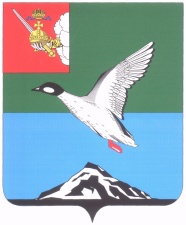 АДМИНИСТРАЦИЯ ЧЕРЕПОВЕЦКОГО МУНИЦИПАЛЬНОГО РАЙОНА П О С Т А Н О В Л Е Н И Еот 22.08.2017 									         № 2428г. ЧереповецО внесении изменения в постановление администрации района от 18.01.2013 № 75 «Об образовании избирательных участковсроком на 5 лет для проведения голосования и подсчета  голосов избирателей на всех выборах, проводимых на территории Череповецкого муниципального района, а также для всех референдумов Вологодской  области, местных референдумов»В соответствии с пунктом 2 статьи 19 Федерального закона                             от 12 июня 2002 года № 67-ФЗ «Об основных гарантиях избирательных прав и права на участие в референдуме граждан Российской Федерации»,                             на основании обращения Администрации Тоншаловского сельского поселения от 22.08.2017 № 01-20/957ПОСТАНОВЛЯЮ: 1. Внести в приложение 11 к постановлению администрации района                   от 18.01.2013 № 75 «Об образовании избирательных участков сроком на 5 лет для проведения голосования и подсчета голосов избирателей на всех выборах, проводимых на территории Череповецкого муниципального района, а также для всех референдумов Вологодской области, местных референдумов» следующие изменения:дополнить перечень населенных пунктов, входящих в границы избирательного участка № 826, следующими территориями: СТ № 9 «ЧАС», СТ «Шайма», ПССК «Радуга»;дополнить перечень населенных пунктов, входящих в границы избирательного участка № 827, территорией СТ «Кальнинское».2. Признать утратившим силу постановление администрации района                  от 16.08.2017 № 2394 «О внесении изменения в постановление администрации района от 18.01.2013 № 75 «Об образовании избирательных участков сроком на 5 лет для проведения голосования и подсчета  голосов избирателей на всех выборах, проводимых на территории Череповецкого муниципального района, а также для всех референдумов Вологодской области, местных референдумов».3. Постановление опубликовать в газете «Сельская новь» и разместить на официальном сайте Череповецкого муниципального района                                           в информационно-телекоммуникационной сети Интернет.Глава района                                                                                  Н.В. Виноградов